О проведении открытых краевых соревнований по спортивной акробатике             и открытое первенство г. Канска среди юношей, девушек (6-18 лет)                            по спортивной акробатике	На основании  положения о краевых соревнованиях по спортивной акробатике, календарного плана официальных физкультурных мероприятий и спортивных мероприятий Красноярского края на 2018 год, в целях популяризации и развития видов спорта на территории города Канска, развития массовой физической культуры и спорта, пропаганды здорового образа жизни, руководствуясь ст. 30, 35 Устава города Канска, ПОСТАНОВЛЯЮ:Отделу физической культуры, спорта и молодежной политики администрации г. Канска (О.В. Береснева), совместно с муниципальным бюджетным учреждением «Спортивная школа имени М.Ф. Мочалова» (А.А. Андреев) организовать и провести краевые соревнования по спортивной акробатике и открытое первенство г. Канска среди юношей, девушек (6-18 лет) по спортивной акробатике (далее – соревнования) в МБУ «СШ им. М.Ф. Мочалова» – 04-06 мая 2018 года.Утвердить положение о проведении открытого первенства г. Канска среди юношей, девушек (6-18 лет) по спортивной акробатике, согласно приложению № 1 к настоящему постановлению.Утвердить план мероприятий по подготовке и проведению соревнования согласно приложению № 2.Предложить МУП КХ (Т.А. Тельнова) гостиница «Сибирь», КГБОУ СПО «Канский политехнический колледж» (Г.А. Гаврилова), обеспечить проживание представителей команд и участников соревнования.Рекомендовать МО МВД России «Канский» (Н.В. Банин) обеспечить безопасность движения, организовать охрану правопорядка и общественной безопасности на месте проведения соревнования. Рекомендовать КГБУЗ «Канская межрайонная больница» (А.В. Кудрявцев) организовать дежурство машины скорой помощи и медицинское обслуживание участников соревнования. Отделу физической культуры, спорта и молодежной политики администрации города Канска (О.В. Береснева) уведомить:- отдел г. Канска управления ФСБ России по Красноярскому краю (И.Н. Тимков), МКУ «Управление по делам ГО и ЧС администрации г. Канска» (В.И. Орлов) о проведении соревнования;- ФГКУ «10 отряд ФПС по Красноярскому краю» (А.В. Кравцов) обеспечить пожарную безопасность при проведении соревнования.Ведущему специалисту Отдела культуры (Н.А. Велищенко) опубликовать настоящее постановление в официальном печатном издании и разместить на официальном сайте муниципального образования город Канск в сети Интернет.Контроль за исполнением настоящего постановления возложить  на заместителя главы города по социальной политике Н.И. Князеву. Постановление вступает в силу со дня подписания.Глава города Канска 								   Н.Н. КачанПоложение о проведении открытого первенства г. Канска среди юношей, девушек (6-18 лет) по спортивной акробатике1. Цель и задачи проведения соревнованийОткрытое первенство г. Канска среди юношей, девушек (6-18 лет) по спортивной акробатике (далее – соревнование) проводятся с целью пропаганды здорового образа жизни, привлечения спортивной молодёжи к регулярным занятиям физической культурой и спортом, направленным на укрепление здоровья, профилактики вредных привычек и правонарушений.Задачами проведения соревнований являются:популяризация спортивной акробатики в городе Канске и дальнейшее массовое развитие видов спорта, привлечения детей и молодежи к регулярным занятиям физической культурой и спортом;стимулирования роста спортивных результатов;укреплению дружеских связей между спортивными организациями. 2. Классификация соревнованийСоревнования по спортивной акробатике проводятся в соответствии с Календарным планом спортивно-массовых и оздоровительных мероприятий и соревнований с участием спортсменов, и команд города Канска на 2018 год, утверждённым приказом Отдела ФКСиМП № 103-ОД от 29.12.2017г., на основании приказа министерства спорта Красноярского края от 22.07.2016г. № 240п «О государственной аккредитации региональной общественной организации Красноярская краевая федерация спортивной акробатики», в соответствии с правилами соревнований вида спорта «спортивная акробатика» утвержденными приказом Минспортуризма России от 23.01.2017г. № 31.Наименование и код вида спорта – «спортивная акробатика» 0810001511Я, в дисциплинах:«пара»-многоборье				081 003 1811Я;«смешанная пара»-многоборье		081 006 1811Я;«тройка»-многоборье 				081 009 1811Я;«четверка»-многоборье				081 012 1811А.Соревнования проводятся как личные. 3. Организаторы соревнованийОбщее руководство по подготовке и проведению соревнований осуществляет Отдел физической культуры, спорта и молодежной политики администрации города Канска, МБУ «СШ им. М.Ф. Мочалова» города КанскаНепосредственно проведение соревнований возлагается на главную судейскую коллегию:Главный судья, судья ВК, г. Канска – Шушакова Татьяна Викторовна (кон.тел. +7(913) -032-89-54);Главный секретарь, г. Канска – Яблокова Наталья Александровна (кон.тел. +7(913) 519-38-31).4. Место и сроки проведения соревнований Соревнования проводятся с 04 по 06 мая 2018года в МБУ «СШ им. М.Ф. Мочалова» (г. Канск, ул. Сибирская 6,ст. 1).5. Участники соревнований К участию в Открытом первенстве г. Канска среди юношей, девушек (6-18 лет) допускаются спортсмены городов и районов Красноярского края, ДЮСШ, СДЮСШОР, имеющие допуск врача и спортивный разряд не ниже 2-юн. Допуск участников к соревнованиям согласовано правилам соревнований. Разница в возрасте между партнёрами не более 6 лет в возрастных группах. Открытое первенство г. Канска среди юношей, девушек (6-18 лет) проводится по программам: I-юн; 3, 2 и 1 спортивного разряда девочки, мальчики (2012 г.р. и старше);AGE группа девочки, мальчики - 11-16 лет (2002-2007 г.р.);КМС юноши, девушки - 9- 18 лет (2009-2000 г.р.);- МС юноши, девушки – 12-18 лет (2006-2000 г.р.).Допуск участников к соревнованиям согласно правилам соревнований. 6.Программа соревнований4 мая:10:00 – 20:00 – заезд команд, тренировка;10:00 – 17:00 – работа мандатной комиссии;18:00 – заседание судейской коллегии, совещание с представителями команд. 5 мая:10:00 – 12:30 – пары, смешанные пары, тройки и четверки выполняют – 1-2 упражнение;14:00 – 14:20 – церемония открытия соревнований;14:30 – 18:00 – продолжение соревнований. 6 мая:10:00 – 15:00 – пары, смешанные пары, тройки и четверки выполняют – 3-комбинированное упражнение;15:30 – 16:00 –Награждение победителей и призеров, церемония закрытия соревнований.Личные места во всех видах акробатики определяются по наивысшей сумме баллов, полученных за выполнение упражнений в соревнованиях № 1 – балансовое, № 2 – темповое, № 3 – комбинированное. В случае равенства результатов – по наивысшей оценке за 3-е упражнение.Победители в личных местах по программе I-юн., 3 и 2 спортивных разрядов, в каждом виде программы определяются по наивысшей сумме баллов, полученных за выполнение упражнений в соревнованиях № 1 – балансовое, № 2 – темповое. В случае равенства результатов – по наивысшей сумме баллов, полученной за артистизм.Протоколы соревнований для представителей команд на бумажном носителе выдаются по окончанию соревнований. 7. Награждение Победите и призеры, во всех разрядах и видах спортивной акробатики награждаются медалями и грамотами.Тренеры и хореографы, подготовившие победителей, награждаются грамотами. 8. Обеспечение безопасности участников и зрителей Спортивные соревнования по спортивной акробатике проводятся на снарядах, позволяющих обеспечить безопасность участников и зрителей, в соответствии с Правилами проведения соревнований по спортивной акробатике. 9. Предотвращение противоправного влияния на результаты официальных спортивных соревнований и борьба с нимиПротивоправное влияние на результаты официальных спортивных соревнований не допускается.Предотвращение противоправного влияния на результаты официальных спортивных соревновании и борьба с ними осуществляются в соответствии с Федеральным Законом от 23.07.2013 № 198-ФЗ, статья 26.2., другими федеральными законами и иными нормативными актами Российской Федерации, а так же в соответствии с нормами, утвержденными общероссийскими спортивными федерациями.10. Страхование участников Участие в спортивном соревновании осуществляется только при наличии договора (оригинала) о страховании жизни и здоровья от несчастных случаев, который представляется в мандатную комиссию на каждого участника спортивного соревнования. Страхование участников спортивного соревнования может производиться как за счет бюджетных, так и внебюджетных средств в рамках действующего законодательства Российской Федерации и субъектов Российской Федерации. Соревнования не проводятся без медицинского обеспечения. 11. Условия финансирования Финансовые расходы, связанные с непосредственным проведением соревнований (награждение победителей и призеров) осуществляет МБУ «СШ им. М.Ф. Мочалова», расходы, связанные с наградной атрибутикой (грамоты), несет Отдел ФКСиМП администрации г. Канска.Расходы, связанные с командированием спортсменов (проезд, питание, проживание), несут командирующие организации. 12. Заявки на участие Предварительные заявки на участие в соревнованиях подают за 20 дней до начала соревнований в МБУ «СШ им. М.Ф. Мочалова» по электронной почте sport-school-kan@mail.ru – Жеребцовой Ю.Н.В мандатную комиссию подаются следующие документы:Именная заявка, подписанная руководителем органа управления физической культурой и спортом муниципальных образований края и согласованная с медицинским учреждением.Документы, удостоверяющие личность спортсмена;Документы, подтверждающие наличие спортивного разряда, звания;Оригинал договора о страховании;Описание упражнений в 2-х экземплярах. Заседание судейской коллегии проходит в день приезда на соревнования. Судьям необходимо иметь при себе паспорт, ИНН, страховое свидетельство, судейское удостоверение, номер лицевого счета банковской карты.  Приложение № 2 к постановлениюадминистрации города Канскаот 04.05.2018 № 404Планмероприятий по подготовке и проведению открытых краевых соревнований по спортивной акробатике и открытого первенства г. Канска среди юношей, девушек (6-18 лет) по спортивной акробатике04-06 мая 2018 г.Начальник Отдела ФКСиМП		                                               О.В. Береснева 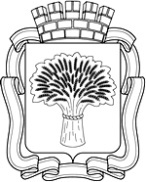 Российская ФедерацияАдминистрация города Канска
Красноярского краяПОСТАНОВЛЕНИЕ Российская ФедерацияАдминистрация города Канска
Красноярского краяПОСТАНОВЛЕНИЕ Российская ФедерацияАдминистрация города Канска
Красноярского краяПОСТАНОВЛЕНИЕ Российская ФедерацияАдминистрация города Канска
Красноярского краяПОСТАНОВЛЕНИЕ 04.05.2018 г.№404 Приложение 1 к постановлению  администрации города Канска  от 04.05.2018  № 404№МероприятиеСрокиМесто проведенияОтветственныйДень приезда, Официальные тренировки (согласно графику)04.05.201809:00 – 20:00МБУ «СШ им. М.Ф. Мочалова» ул. Сибирская 6, стр. 1МБУ «СШ им. М.Ф. Мочалова»  (А.А. Андреев)Работа мандатной  комиссии,заседание судейской коллегии 04.05.201810:00-15:0017:00МБУ «СШ им. М.Ф. Мочалова» ул. Сибирская 6, стр. 1МБУ «СШ им. М.Ф. Мочалова»  (А.А. Андреев)Ответственный за проведение тожественного открытия соревнований05.05.201814:00-14:30МБУ «СШ им. М.Ф. Мочалова» ул. Сибирская 6, стр. 1МБУ «СШ им. М.Ф. Мочалова»  (А.А. Андреев)Ответственный за проведение закрытия соревнований06.05.201813:30-14:00МБУ «СШ им. М.Ф. Мочалова» ул. Сибирская 6, стр. 1МБУ «СШ им. М.Ф. Мочалова»  (А.А. Андреев)Размещение участников, представителей команд, гостей соревнований.04.05.2018Общежитиеполитехнического колледжа,гостиница«Сибирь»МБУ «СШ им. М.Ф. Мочалова»  (А.А. Андреев)Обеспечить безопасность движения и охрану общественного порядка на месте проведения соревнований04-06.05. 2018МБУ «СШ им. М.Ф. Мочалова» ул. Сибирская 6, стр. 1. и прилегающая территорияМО МВД России «Канский»(Н.В. Банин)Подготовка наградной атрибутикидо 04.05.2018МБУ «СШ им. М.Ф. Мочалова»  (А.А. Андреев)Организация медицинского обслуживания в дни соревнований (заключение договора)04-06.052018МБУ «СШ им. М.Ф. Мочалова» ул. Сибирская 6, стр. 1КГБУЗ «Канская межрайонная больница»(А.В.Кудрявцев) МБУ «СШ им. М.Ф. Мочалова» (А.А. Андреев)Организовать работу со СМИ по освещению  проведения соревнований  Отдел культуры администрации г. Канска(Н.А. Велищенко)